Vos loisirs à ParisQu’est-ce que vous faites? Quelles activités aimez-vous ? Quels sont vos endroits préférés ? Où allez-vous ? Où faites-vous les courses ? Avec qui sortez-vous ? Tous les combien allez-vous au cinéma ? Quels moyens de transport prenez-vous ? Vos plans pour ce week-end et la semaine prochaine : Visitez les sites « Que faire à Paris ? » et « Timeout ». Quelles activités voudriez-vous faire ? Faites une liste ! Sur la page wiki de votre groupe, discutez ensemble pour décider quelles activités vous voudriez faire ensemble (en groupe) et quel jour vous voulez les faire. Trouvez au moins (at least) deux activités à faire ensemble.  Utilisez la fonction « discussion » du wiki. Ecrivez au moins 5 contributions chacun(e) (each) !Décidez quelles activités vous  voudriez faire seul (= individuellement). Indiquez ces activités sur votre page wiki personnelle. (au moins 2 activités) « Faites »  ces activités. Vous pouvez visiter le site d’un musée, regarder les photos et lire les descriptions d’une promenade guidée, trouver un cours de dessin ou de zumba (où ? quand ? quel prix ? etc.), visiter une exposition virtuelle, « aller » au restaurant (lire la description d’un restaurant,  quelles sont les spécialités culinaires, etc. ), aller au concert d’un artiste (où ? quand ? ) et écouter sa musique sur You tube, etc. Sur votre Prezi de groupe: indiquez les endroits que vous avez visités (photo,  texte, lien (link), vidéo, chanson sur you tube, etc. ) ensemble et ajoutez un commentaire pour décrire votre expérience collective. Sur votre Prezi individuel: Indiquez les endroits que vous avez visités (photo,  texte, lien (link), vidéo, chanson sur you tube, etc. ) et ajoutez un commentaire pour décrire votre expérience personnelle. Note : si c’est trop difficile sur Prezi, placez vos photos, liens, vidéos, etc. et textes sur votre wiki. Faites ces activités pour le 20 octobreD’abord, consultez la météo pour savoir quel temps il va faire : http://france.meteofrance.com/Regardez ces deux sites pour avoir des idées pour sortir! https://quefaire.paris.fr/Ce site contient des informations très diverses, en particulier des informations sur la vie de quartier, les activités gratuites ou pas chères comme les cours de la municipalité, les endroits où faire du sport, les bibliothèques, etc. Les rubriques tout en haut (at the very top) sont très utiles. Je vous recommande particulièrement « Plein Air » si vous aimez marcher dans les rues et les parcs. La sous-rubrique « balades de quartier » a beaucoup de photos et d’informations !Plus bas (lower), il y a une seconde liste très utile : « Sélection, expos (= expositions), activités, spectacles, évènements »Si vous placez le curseur sur un de ces mots, vous allez obtenir d’autres options.  Cliquez sur « sélection » pour découvrir beaucoup de thèmes divers ! Un peu de vocabulaire : « atelier »= workshop« balade » = promenade « brocante », « puces » = magasin ou marché pour acheter de vieux objets (pas des antiquités, mais parfois des objets intéressants) ; un « vide-grenier » est un événement où les gens vendent (sell) les objets qu’ils ne veulent plus avoir chez eux (par exemple un lit pour enfant si leur enfant est trop grand, une vieille table, des livres, etc.). « la mode »= fashion« plein air »= open air« la rentrée » : c’est un phénomène très français. Ce terme désigne la période après les vacances d’été (donc le début de septembre), quand tous les Français « rentrent » (= retournent) dans leur ville et retournent au travail. « stage »= internshipLa rubrique « Que faire à Paris sans un rond » est intéressante : « sans un rond » = quand on n’a pas d’argent ($, €). http://www.timeout.fr/parisS’il vous plaît, regardez ce site dans la version française ! C’est un site plus commercial, mais très utile aussi si vous voulez aller au restaurant, au cinéma, au théâtre, etc. Le plan du site est tout en bas (at the very bottom). Vous pouvez explorer votre quartier, trouver des musées insolites (= bizarres), il y a une rubrique « petit budget » (et dans cette rubrique, « Paris gratuit » = free), un guide des parcs et des jardins, etc.  ---------------------------------EXEMPLES DE TRAVAUX D’ETUDIANTS :1) Discussion sur le wiki :Allons-y au musée de l’Orangerie! Oct 26, 2013 ciao Tristin et Nic,

C'est une exposition maintenant au premier arrondissement ou nous pouvons regardez beaucoup de tableaux de Frida Kahlo et Diego Rivera. (Ils sont artistes mexicains du 20ème siècle.)

Voila` -- vous trouvez plus d'information ici: http://www.timeout.fr/paris/art/frida-kahlo-diego-rivera-lart-en-fusionOct 27, 2013 La exposition a seulement trois étoiles, mais le prix est peu cher. Je peux aller parce que j'aime la peinture de Diego Rivera et Frida Kahlo. Je voudrais aller ce week-end!2) Prezi: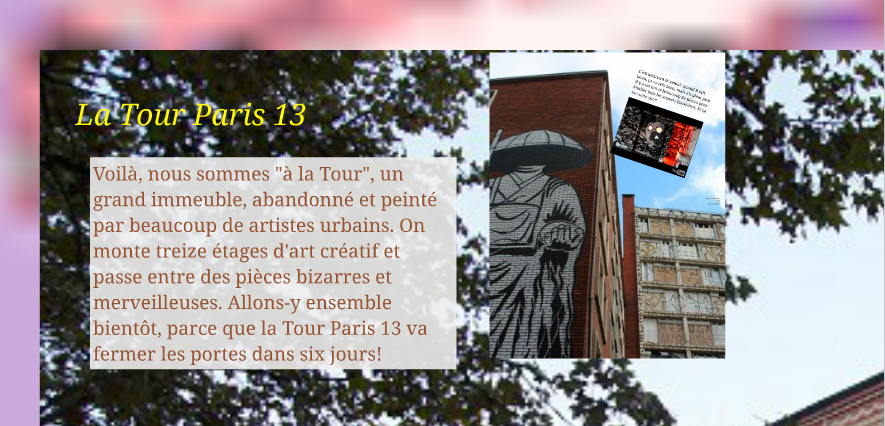 